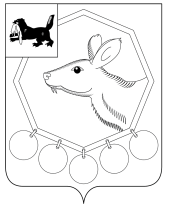 КОНТРОЛЬНО - СЧЕТНАЯ ПАЛАТАМО «Баяндаевский район»с. Баяндай                                                                 28 апреля 2014 года         ЗАКЛЮЧЕНИЕ№ 3-зПО РЕЗУЛЬТАТАМ ЭКСПЕРТИЗЫ ОТЧЕТА ОБ ИСПОЛНЕНИИ БЮДЖЕТА МУНИЦИПАЛЬНОГО ОБРАЗОВАНИЯ «ВАСИЛЬЕВСК» ЗА 2013 ГОДАудиторское заключение составлено аудитором  Контрольно – счетной палаты МО «Баяндаевский район» Дамбуевым Ю.Ф.,  инспектором  Борхоновым А.М. по результатам экспертизы отчета об исполнении бюджета муниципального образования «Васильевск» за 2013 год» в соответствии со статьей 264.4 Бюджетного кодекса Российской Федерации, Положения о бюджетном процессе в МО «Васильевск», утвержденного решением Думы МО «Васильевск»  от 26.06.2009г.№15, Решением Думы муниципального образования «Баяндаевский район» от 04.10.2011г. №21/5 «Об утверждении Положения о Контрольно-счетной палате муниципального образования «Баяндаевский район», соглашением о передаче полномочий по осуществлению внешнего муниципального финансового контроля Контрольно-счётной палате муниципального образования «Баяндаевский район» №3 от 27.12.2011г. и иными актами действующего федерального и областного законодательства.Подготовка заключения осуществлена на основании обращения Главы МО «Васильевск»  «О проведении экспертизы годового отчета об исполнении бюджета муниципального образования «Васильевск» за 2013 год.При проведении экспертизы проанализированы данные годового отчета  об исполнении бюджета МО «Васильевск» за 2013 год и использованы нормативные правовые документы, регулирующие бюджетные правоотношения.Соблюдение бюджетного законодательства при организацииисполнения бюджета МО «Васильевск»Муниципальное образование «Васильевск» наделено статусом сельского поселения Законом Усть-Ордынского Бурятского автономного округа от 30.12.2004г.  №67-ОЗ «О статусе и границах муниципальных образований Аларского, Баяндаевского, Боханского, Нукутского, Осинского, Эхирит-Булагатского районов Усть-Ордынского Бурятского автономного округа».При составлении, рассмотрении, утверждении и исполнении бюджета муниципального образования «Васильевск» на 2013 год администрация и Дума МО «Васильевск» руководствовались Бюджетным кодексом Российской Федерации, областным бюджетным законодательством, Уставом МО «Васильевск».Бюджетный процесс в МО «Васильевск» регламентировался в 2013 году Положением о бюджетном процессе в муниципальном образовании «Васильевск» (далее – Положение о бюджетном процессе), утвержденного решением Думы МО «Васильевск»  от 26.06.2009г.№15, в редакции от 21.12.2012г.(решение Думы МО «Васильевск» №24/1 от 21.12.2012г.), а также Положением о бюджетном процессе определялись участники бюджетного процесса, порядок составления, рассмотрения, утверждения и исполнения бюджета, а также осуществление контроля за его исполнением.В соответствии с п.2 ст. 172 главы 20 «Основы составления проектов бюджетов» Бюджетного кодекса РФ составление бюджета МО «Васильевск» на 2013 год основывалось на:- прогнозе социально-экономического развития муниципального образования «Васильевск» до 2015 года;- основных направлениях бюджетной и налоговой политики МО «Васильевск» на 2013 год, утвержденных постановлением главы поселения от 01.11.2012 года №46.В соответствии со статьей 184.2 главы 21 «Основы рассмотрения и утверждения бюджетов»  при составлении бюджета МО «Васильевск» на 2013 год разработаны документы:- основные направления бюджетной и налоговой политики;- предварительные итоги социально-экономического развития;- прогноз социально-экономического развития муниципального образования «Васильевск»;- среднесрочный финансовый план.В решении о бюджете МО «Васильевск» на 2013 год содержатся основные характеристики бюджета, к которым относятся общий объем доходов, общий объем расходов и дефицит бюджета, предусмотренные ст.184.1 «Общие положения» БК РФ, а также составлены:- прогнозируемые доходы бюджета МО «Васильевск» на 2013 год;- перечень главных администраторов доходов бюджета МО «Васильевск»;- распределение бюджетных ассигнований по разделам и подразделам классификации расходов бюджетов Российской Федерации;- распределение бюджетных ассигнований по разделам и подразделам, целевым статьям, видам классификации расходов бюджета муниципального образования «Васильевск» на 2013 год;- распределение бюджетных ассигнований по главам, разделам, подразделам, целевым статьям и видам классификации расходов бюджета в ведомственной структуре расходов бюджета на 2013 год;- распределение бюджетных ассигнований на реализацию долгосрочных программ МО «Васильевск» на 2013 год.Бюджет на 2013 годи плановый период 2014 и 2015 годов утвержден решением Думы МО «Васильевск» от 26.12.2012г. №26 «О бюджете МО «Васильевск» на 2013 год и плановый период 2014 и 2015 годы» в срок, согласно ст. 24 Положения о бюджетном процессе в МО «Васильевск. Первоначально бюджет МО «Васильевск» на 2013 годи плановый период 2014 и 2015 годов утвержден со следующими основными характеристиками бюджета:- общий объем доходов в сумме   2810,5 тыс. руб., в том числе безвозмездные поступления в сумме 2688,7 тыс. руб., дефицит бюджета в сумме  6,09 тыс. руб., или 5%  от объема доходов без учета утвержденного объема безвозмездных поступлений, что соответствует п.3 ст.92.1 БК РФ, общий объем расходов планировался в сумме 2816,60 тыс. руб.В течение финансового года в бюджет МО «Васильевск»  на 2013 год были внесены изменения в сторону увеличения, которые указаны в таблице 1.Таблица 1Изменения внесенные в бюджет МО «Васильевск» на  2013 годОснованиями для внесения изменений в параметры бюджета МО «Васильевск» на 2013 год в течение финансового года явилось наличие изменений в сторону увеличения безвозмездных поступлений из бюджетов других уровней.Организация исполнения бюджета МО «Васильевск» возложена на администрацию МО «Васильевск». Исполнение бюджета администрацией МО «Васильевск» организовано на основе решения о бюджете на 2013 год.Годовой отчет об исполнении бюджета МО «Васильевск» представлен в КСП МО «Баяндаевский район» 31.03.2014 года, что соответствует требованиям статьи 264.4 Бюджетного кодекса Российской Федерации, в соответствии с которым годовой отчёт об исполнении местного бюджета для подготовки заключения на него представляется в контрольный орган не позднее 1 апреля года, следующего за отчетным. II. Общая характеристика исполнения бюджета МО «Васильевск» за 2013 год.	Бюджет поселения с последними изменениями и дополнениями, утвержденными решением Думы МО «Васильевск» от 26.12.2013г. №13 утвержден по доходам в сумме 5252,09 тыс. руб. и расходам в сумме 5413,23 тыс. руб.Основные прогнозируемые объемы доходов и расходов бюджета МО «Васильевск» на 2013 и их исполнение приведены в таблице 2.Таблица 2Основные прогнозируемые объемы доходов и расходовбюджета  МО «Васильевск»  на 2013 и их исполнениеВ течение 2013 года в доходную и расходную части бюджета вносились изменения. Увеличение бюджетных назначений в окончательной редакции по сравнению с первоначальной редакцией  было осуществлено по доходам бюджета на 2441,59тыс. руб.  или на 86,87%,   в том числе:-  по группе «Налоговые и неналоговые доходы»» - увеличение на 221,00 тыс. руб., или на 181,44%, - по группе «Безвозмездные поступления» - увеличение на 2220,59 тыс. руб., или на 82,59 % .Расходы бюджета по сравнению с первоначальной редакцией увеличены  на 1193,35 тыс. руб., или на 83,81 %.Остаток на 01.01.2013 года составил 144095,92 руб., в том числе:-  собственных доходов 73460,57 руб.;-  дотаций 28086,33 руб.;-  дотаций на сбалансированность бюджетов 15597,57 руб.;-  субсидий на ремонт дорог 6000,00 руб.;-  межбюджетных трансфертов 20951,45 руб.В итоге по данным отчета об исполнении бюджета МО «Васильевск» за 2013 год» объем доходов составил  5252394,45 руб., объем расходов составил 5385474,15 руб.Остаток денежных средств на лицевом счету МО «Васильевск» на 01.01.2014 г. составил 11016,22 руб., в том числе: собственные доходы 11016,22 руб.III. Исполнение доходной части бюджета МО «Васильевск»Исполнение доходной   части  бюджета  за  отчетный  период  составило  5252,39  тыс. руб. Безвозмездные поступления за отчетный период поступили в размере 4909,29 тыс. руб.  или  100,0%  от плановых сумм, из них дотации – 1537,90 тыс. руб.  или  100,0%  к  годовому  назначению, субвенции – 90,10 тыс.  руб.  или  100,0% к годовому назначению, субсидии – 2818,40 тыс. руб. или  100,0%, прочие межбюджетные трансферты – 462,89 тыс. руб. или 100,0%. В течение года поступили субсидии на развитие автомобильных дорог – 348,00  тыс. руб.; субсидия на реализацию перечня проектов народных инициатив в сумме 298,50 тыс. руб.Собственных  доходов    получено  343,10 тыс. руб. или   100% от годового назначения.     Наибольший  удельный вес в объеме  собственных  доходов занимает  налог на доходы физических лиц – 40,09 %,  поступление составило 137,56 тыс. руб. или  100% от годового назначения.Налог на имущество за 2013 год составил173,98тыс. руб. или50,71 % от общей суммы собственных доходов, исполнение составило 99,99% от годового назначения.	IV. Исполнение расходной части бюджета МО «Васильевск»	За 2013 год  за счет всех видов доходов  исполнение по расходам составило в сумме 5385,47 тыс. руб. или 99,49% от объема расходов, предусмотренных решением  «О бюджете  на 2013 год и плановый период 2014 и 2015 годов»  муниципальным образованием «Васильевск».  	Итоги исполнения бюджета МО «Васильевск» за 2013 год  по   расходам характеризуются данными представленными в таблице 3:Таблица 3Исполнение бюджета МО «Васильевск» за 2013 год по расходам, тыс. руб.Как видно из таблицы 2 наибольший удельный вес в расходах по разделам составляют расходы по разделу на общегосударственные вопросы –48,37%. Расходы по разделу национальная экономика составили 8,89%, по разделу культура 32,94%, по разделу жилищно-коммунальное хозяйство 5,90%. На остальные разделы приходится 3,90% от общей суммы расходов за 2013 год.	Общие объемы расходов за последние 3 отчетных года представлены в таблице 4.Таблица 4Расходы бюджета МО «Васильевск» в 2011-2013 годы, тыс. руб.В 2013 году увеличение расходов, по сравнению с предшествующим 2012 годом, произошло на 14,12% - прирост расходов бюджета  составил 666,37 тыс. руб.В 2013 году расходы по разделу 0100 «Общегосударственные вопросы»  составили  2605,00 руб. или  99,53 % годового назначения.По подразделу 0102 «Функционирование высшего должностного лица муниципального образования» расходы составили 542,70тыс. руб. –99,98% от плана, которые были полностью сформированы за счёт расходов на оплату труда и начислений на оплату труда. По подразделу 0104 «Функционирование местной администрации» исполнение составило 2027,43 тыс. руб., что составляет 99,93% от плана, в том числе: на оплату труда с начислениями 1782,23 тыс. руб.; на оплату услуг связи 44,90 тыс. руб.; на оплату услуг за предоставление электроэнергии 141,00 тыс. руб.; на оплату услуг по содержанию имущества 12,70 тыс. руб.: на приобретение прочих услуг 31,69 тыс. руб.;  прочие расходы 23,16 тыс. руб.; приобретение основных средств 45,70 тыс. руб.; на приобретение ГСМ142,00 тыс. руб., на канцелярские и хозяйственные расходы 57,50 тыс. руб.По подразделу 0111«Резервный фонд» запланированные  расходы в сумме 10,81 тыс. руб. произведены не были.  	Расходы по разделу 0200 «Национальная оборона» составили 59,00 тыс. руб., что составляет 100% от плана, в том числе 54,00 тыс. руб. на оплату труда с начислениями; на приобретение горюче-смазочных материалов 5,00 тыс. руб., 	Расходы по разделу 0400 «Национальная экономика» составили 478,82 тыс. руб. или 97,00%.        По данному разделу в отчетном периоде был произведен ремонт дорог на сумму 409,99 тыс. руб. В течение года были реализованы мероприятия по муниципальной целевой программе «Поддержка и развитие малого и среднего предпринимательства» на сумму 1,00 тыс. руб.Расходы по разделу 0500 «Жилищно-коммунальное  хозяйство» исполнены в сумме 317,97 тыс. руб. или 99,96%от плана, в том числе: по программе «Энергосбережение и повышение энергетической эффективности в организациях социальной сферы»; анализ воды на колодцах, дезинфекция емкостей для воды, приобретение ламп для уличного освещения, электрооборудования, приобретение пожарного оборудования, приобретение детской игровой площадки.По разделу 0800 «Культура, кинематография» исполнение составило1774,05 тыс. руб. или 99,97% от плана года, в том числе расходы на оплату труда с начислениями составили 1576,83 тыс. руб., расходы на электроэнергию 25,00 тыс. руб.; оплата услуг по содержанию имущества 2,95 тыс. руб.; на прочие услуги 15,73 тыс. руб.; на прочие расходы22,20 тыс. руб.; расходы на приобретение основных средств 30,00 тыс. руб.По разделу 1000 «Социальная политика» исполнение составило 73,03 тыс. руб. или 99,91% от плана.	По разделу 1403 «Межбюджетные трансферты» исполнение составило 77,60 тыс. руб. или100 % - произведены  расходы по переданным полномочиям МО «Баяндаевский район».Следует отметить, что в 1 квартале 2014 года нами, по поручению прокуратуры Баяндаевского района, было проведено контрольное мероприятие: Проверка законного и результативного (эффективного и экономного) использования средств, выделенных на реализацию мероприятий перечня проектов народных инициатив за 2013 год, в результате проведенной проверки были подведены следующие итоги:      - в реестре расходных обязательств МО «Васильевск» на 2013 год не указан муниципальный правовой акт определяющий расходные обязательства по реализации перечня проектов народных инициатив -   решение Думы МО «Васильевск» №37/1 от 24.05.2013г. «О включении в перечень проектов народных инициатив, планируемый к реализации на территории муниципального образования «Васильевск» в 2013 году».V. Кредиторская задолженностьНа 1 января 2014 года  просроченная кредиторская задолженность по муниципальному образованию «Васильевск» отсутствует.VI. Выводы и рекомендацииВ результате выполненной экспертизы отчета об исполнении бюджета МО «Васильевск» за 2013 год и на основании вышеизложенного, представляется возможным  признать  годовой отчет бюджета  МО «Васильевск» за 2013 год по основным параметрам достоверным и полным.Контрольно-счетная палата МО «Баяндаевский район» рекомендует утвердить Отчет об исполнении бюджета муниципального образования «Васильевск» за 2013 год.Председатель Контрольно-счетнойпалаты МО «Баяндаевскийрайон»                                                                                           Дамбуев Ю.Ф.Дата и № решения об утверждении бюджета и внесении изменений в бюджетОбъем доходов, тыс. руб.Прирост объема доходов в сравнении с предыдущим бюджетом, тыс. руб.Объем расходов, тыс. руб.Прирост объема расходов в сравнении с предыдущим бюджетом, тыс. руб.26.12.2012г. №262810,50-2816,60-29.03.2013г. №333289,10478,603295,20478,6024.05.2013г. №374747,091457,994747,091451,9026.12.2013г. №13 5252,09505,005413,23666,14НаименованиеБюджет в редакции решений Думы МО «Васильевск», тыс. руб.Бюджет в редакции решений Думы МО «Васильевск», тыс. руб.Откл. уточ.редакцииот первонач.гр.3-гр.2Исполнение 2013 годИсполнение 2013 годНаименованиеПо состоянию на 01.01.2013г.По состоянию на 31.12.2013г.Откл. уточ.редакцииот первонач.гр.3-гр.2тыс. руб.%123456ДоходыДоходыДоходыДоходыДоходыНалоговые и неналоговые доходы:121,80342,80221,00343,10100,09Налог на доходы физических лиц97,40137,2039,80137,56100,26Налог на совокупный доход0,2011,3011,1011,2699,65Налог на имущество15,20174,00158,80173,9899,99Государственная пошлина за совершение нотариальных действий9,0020,3011,3020,30100,00Безвозмездные поступления2688,704909,292220,594909,29100,00Итого доходов2810,505252,092441,595252,39100,01РасходыРасходыРасходыРасходыРасходыОбщегосударственные вопросы1423,962617,311193,352605,0099,53Национальная оборона59,0059,000,0059,00100,00Национальная экономика129,60493,62364,02478,8297,00Жилищно-коммунальное хозяйство 166,34318,10151,76317,9799,96Культура 890,201774,50884,301774,0599,97Социальная политика72,0073,101,1073,0399,90Межбюджетные трансферты75,5077,602,1077,60100,00Итого расходов2816,605413,232596,635385,4799,49РазделНаименованиеСуммаУд. вес в объеме расходов%01Общегосударственные вопросы         2605,0048,3702Национальная оборона59,001,1004Национальная экономика                                          478,828,8905Жилищно-коммунальное хозяйство                       317,975,9008Культура1774,0532,9410Социальная политика73,031,3614Межбюджетные трансферты77,601,44Всего расходов5385,47100,002011 год2012 год2013 годВсего расходов 3010,504719,105385,47Рост (+; -), тыс. руб.Х1708,60666,37Рост (+,-), %.Х56,7514,12